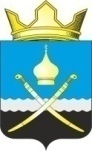 Российская ФедерацияРостовская область, Тацинский районМуниципальное образование «Михайловское сельское поселение» Администрация Михайловского сельского поселенияПОСТАНОВЛЕНИЕ14 июня  2017 года                                № 58                                   х. Михайлов Об утверждении  Плана мероприятий по устранению с 1 января 2018 года неэффективныхналоговых льгот (пониженных ставок по налогам), предоставляемых органами местного самоуправления Михайловского сельского поселения    В целях проведения мероприятий по устранению с 1 января 2018 года неэффективных налоговых льгот,  пониженных ставок по налогам)     ПОСТАНОВЛЯЮ:1. Утвердить План мероприятий по устранению с 1 января 2018 года неэффективных налоговых льгот,  пониженных ставок по налогам), предоставляемых органами местного самоуправления Михайловского сельского поселения согласно приложению к настоящему постановлению.2. Начальнику сектора экономики и финансов Администрации Михайловского сельского поселения Бондаренко Н.Н. обеспечить контроль за реализацией Плана.3. Постановление подлежит размещению на официальном сайте Администрации Михайловского сельского поселения и вступает в силу с момента опубликования (обнародования).     4.	Контроль за исполнением постановления оставляю за собой.Глава Администрации  Михайловского сельского поселения                                               Л.С. ПрисяжнюкПриложение к постановлению Администрации Михайловского сельского поселения от 14.06.2017 № 58ПЛАНмероприятий по устранению с 1 января 2018 года неэффективных налоговых льгот,  пониженных ставок по налогам), предоставляемых органами местного самоуправления Михайловского сельского поселения№ п/пНаименование мероприятия    Срок исполненияОтветственный исполнитель12341.Обеспечить проведение оценки эффективности предоставленных (планируемых к предоставлению) налоговых льгот по местным налогам и выпадающих доходов, результате применения льгот и пониженных ставокдо 15.07.2017 г.Начальник сектора экономики и финансов Бондаренко Н.Н.2.Предоставить информацию по результатам эффективности предоставленных (планируемых к предоставлению) налоговых льгот по местным налогам и выпадающих доходов, Главе Администрации Михайловского сельского поселениядо 20.07.2017 гНачальник сектора экономики и финансов Бондаренко Н.Н.3.Предоставить информацию по результатам эффективности предоставленных (планируемых к предоставлению) налоговых льгот по местным налогам и выпадающих доходов, в результате применения льгот и пониженных ставок Собранию депутатов Михайловского сельского поселениядо 25.07.2017 гНачальник сектора экономики и финансов Бондаренко Н.Н.4.Организовать подготовку предложений по оптимизации налоговых льгот (пониженных ставок), предоставленных органами местного самоуправления Михайловского сельского поселения в Собрание депутатов Михайловского сельского поселения для рассмотрения вопроса об отменедо 25.08.2017 гНачальник сектора экономики и финансов Бондаренко Н.Н.5.Обеспечить разработку проектов нормативно-правовых актов органов местного самоуправления Михайловского сельского поселения об устранении неэффективных налоговых льгот (пониженных ставок по налогам) (по мере необходимости)до 01.10.2017 гНачальник сектора экономики и финансов Бондаренко Н.Н.6.Разместить информацию по результатам проведенных мероприятий по устранению неэффективных налоговых льгот (пониженных ставок по налогам) на официальном сайте Михайловского сельского поселениядо 15.11.2017 гНачальник сектора экономики и финансов Бондаренко Н.Н.